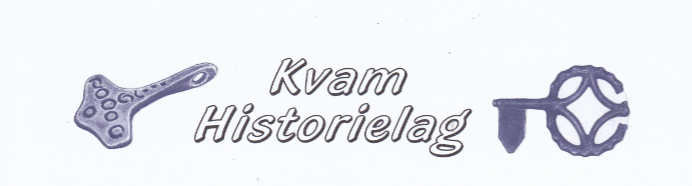 Årsmøte 14.februar  2022Gammelskolstu Semkl 19-00           Vanlige årsmøtesakerVEL MØTT  !    Servering: Kaffe og bløtkakeArr. Styret i Kvam historielag